“KEEP LOOKING UP….THAT’S THE SECRET OF LIFE.” -----Charlie Brown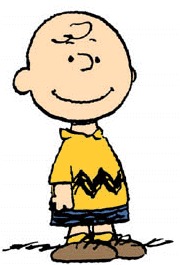 8th Grade Awareness SyllabusThe Awareness class is designed to provide information to students so that they might make informed decisions.  The students will be graded on projects, activities, presentations, discussions, quizzes and class participation.Classroom Procedures   Most of the work is based on assignments and projects which will be completed in class.The students will have the following guest speakers:  DARE, Operation Keepsake, and the Mental Health Clinic.Students should follow a very respectful mindset when dealing with the topics in this classroom.  Students will discuss many issues teens face in today’s world. Some of the topics include:SuccessMaking Good ChoicesRespect for OthersPeer PressureProblem SolvingSubstance AbuseFamilies & RelationshipsDating & RelationshipsSupplies1 subject notebookfolderPencils/pensMarkers/ colored pencilsScissorsGrading Scale:93-100%85-92%75-84% 65-74%          F- 0-64%I use point values to assign grades. Projects and writing assignments are given a point value that is identified when assigned.  These will be graded using a rubric.  Cheating/plagiarism will result in an automatic F.  Late assignments will receive a lower grade.  When absent, you should see me for makeup work and missed assignments.Classroom Policies/RulesListen when anyone is talkingFollow directions quicklyRaise your hand before you speakAsk for permission to leave; sign out on the sheetBe respectfulBe responsibleBe prepared for class each day with all necessary materialsBE KIND**If you have any questions or concerns, please feel free to contact me by phone or email. **Phone:  330-424-3215 Ext:  3125Email:  Carrie.Smith@lisbonk12.oh.usSincerely,Mrs. Smith